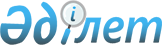 О признании утратившими силу некоторых решений Коллегии Евразийской экономической комиссииРешение Коллегии Евразийской экономической комиссии от 12 мая 2015 года № 49

      На основании пункта 7, подпункта 2 пункта 43 и пункта 44 Положения о Евразийской экономической комиссии (приложение № 1 

к Договору о Евразийском экономическом союзе от 29 мая 2014 года), 

а также Решения Высшего Евразийского экономического совета 

от 23 декабря 2014 г. № 105 «О досрочном прекращении полномочий члена Коллегии Евразийской экономической комиссии» Коллегия Евразийской экономической комиссии решила:



      1. Признать утратившими силу:



      абзац третий пункта 2 и пункт 3 Решения Коллегии Евразийской экономической комиссии от 7 июня 2012 г. № 70 «О Консультативном комитете по транспорту и инфраструктуре»; 



      пункт 3 Решения Коллегии Евразийской экономической комиссии от 28 июня 2012 г. № 97 «О Консультативном комитете по естественным монополиям»;



      подпункт «б» пункта 1 Решения Коллегии Евразийской экономической комиссии от 19 февраля 2013 г. № 20 «О внесении изменений в Решение Коллегии Евразийской экономической комиссии от 7 июня 2012 г. № 70 «О Консультативном комитете по транспорту и инфраструктуре»;



      Решение Коллегии Евразийской экономической комиссии 

от 27 августа 2013 г. № 179 «О внесении изменений в состав Консультативного комитета по транспорту и инфраструктуре»;



      пункт 1 Решения Коллегии Евразийской экономической комиссии от 1 сентября 2014 г. № 150 «О составе Консультативного комитета по естественным монополиям и о признании утратившими силу отдельных решений Коллегии Евразийской экономической комиссии».



      2. Настоящее Решение вступает в силу по истечении 

30 календарных дней с даты его официального опубликования.      Председатель Коллегии

      Евразийской экономической комиссии              В. Христенко
					© 2012. РГП на ПХВ «Институт законодательства и правовой информации Республики Казахстан» Министерства юстиции Республики Казахстан
				